        Universidade do Estado do Rio de Janeiro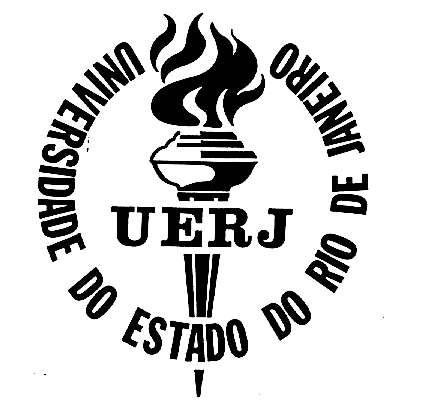                      Centro de Ciências Sociais           Instituto de Filosofia e Ciências HumanasNome completo do autor (sem negrito, fonte tamanho 14)Título: subtítulo (se houver subtítulo) (fonte tamanho 14, negrito, espaçamento 1,5)Rio de JaneiroDigite o anoDigite o nome completo do autor em caixa baixa e sem negrito (Fonte tamanho 12)Título: subtítulo (se houver subtítulo) (fonte tamanho 12, negrito, espaçamento 1,5)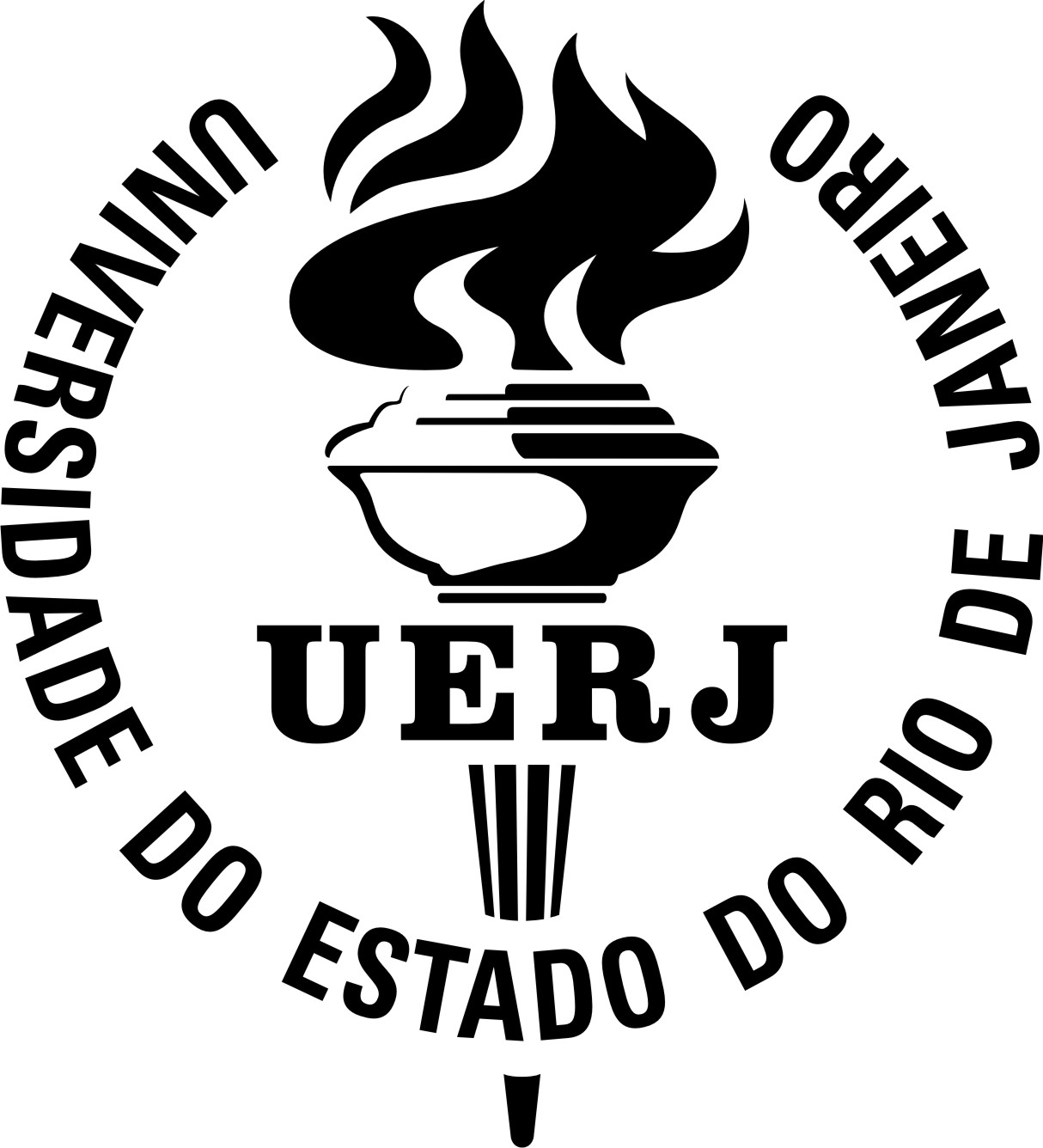 Dissertação apresentada, como requisito parcial para obtenção do título de Mestre, ao Programa de Pós-Graduação em ..., da Universidade do Estado do Rio de Janeiro. Área de concentração:  Orientador (a): Prof. Dr. (ou Prof.a Dra.) Nome completoCoorientador (a): se houverRio de JaneiroAno de apresentação                                                   CATALOGAÇÃO NA FONTE 	UERJ/REDE SIRIUS/CCS/A  A ficha catalográfica deve ser preparada pela equipe da Biblioteca CCSA e fica pronta em 48 horas úteis. Ela deverá ser inserida neste local e não deve ser contada para fins de paginação.Na versão impressa, deverá constar no verso da folha de rosto.Formatar a fonte conforme o modelo escolhido para todo o trabalho (Arial ou Times New Roman)A ficha desta máscara foi inserida através do recurso de selecionar, copiar e colar especial como documento do Word (objeto). É possível editá-la dando dois cliques em cima da ficha com o botão esquerdo do mouse.Autorizo, apenas para fins acadêmicos e científicos, a reprodução total ou parcial desta dissertação desde que citada a fonte.___________________________                            ____________________                 Assinatura                                                                DataNome do autorTítulo: subtítulo (se houver) (fonte tamanho 12, espaçamento 1,5 em negrito)Dissertação apresentada, como requisito parcial para obtenção do título de Mestre, ao Programa de Pós-Graduação em ..., da Universidade do Estado do Rio de Janeiro. Área de Concentração: Aprovada em 16 de janeiro de 2012. (Exemplo)                    Banca Examinadora:                __________________________________________                Nome do Professor                 Instituto de Filosofia e Ciências Humanas - UERJ                __________________________________________                Nome do Professor                 Faculdade .......                __________________________________________                Nome do Professor                 Faculdade .......Rio de JaneiroAno de apresentação DEDICATÓRIAA dedicatória é opcional e deve ser digitada na parte inferior da folha, com a tabulação de parágrafo e justificada. Não utilize negrito, itálico ou outros modelos e tamanhos de fonte não autorizados pelo Roteiro da BDTD. Dúvidas: consulte a página 38 do Roteiro BDTD.AGRADECIMENTOSOs agradecimentos devem ter a tabulação de parágrafo e o texto também é justificado em relação às margens.Não utilize negrito, itálico ou outros modelos e tamanhos de fonte não autorizados pelo Roteiro da BDTD.Poderá, se necessário, ocupar mais de uma folha. Dúvidas: consulte a página 39 do Roteiro BDTD.Epígrafe (Opcional). Dúvidas: consulte páginas 40 e 41 do Roteiro BDTD.Autor em itálicoRESUMOSOBRENOME, Nome. Título (pode ser em negrito ou itálico, se houver subtítulo, este virá em letra normal). ano de apresentação. . Dissertação (Mestrado em ... ) – Instituto de Filosofia e Ciências Humanas, Universidade do Estado do Rio de Janeiro, Rio de Janeiro, ano de apresentação. Texto (só parágrafo inicial, espaço simples).Palavras-chave: use ponto para separar cada palavra-chave.Dúvidas: consulte páginas 42 e 43 do Roteiro BDTD.ABSTRACTSOBRENOME, Nome. Título em inglês (pode ser em negrito ou itálico, se houver subtítulo, este virá em letra normal). ano de apresentação. . Dissertação (Mestrado em ... ) – Instituto de Filosofia e Ciências Humanas, Universidade do Estado do Rio de Janeiro, Rio de Janeiro, ano de apresentação. Texto em inglês, espaço simples.Keywords: use ponto para separar cada palavra-chave.Dúvidas: consulte páginas 44 e 45 do Roteiro BDTD.LISTA DE FIGURASA lista de figuras é um elemento opcional. Dúvidas: consulte páginas 46 a 49 do Roteiro BDTD.LISTA DE TABELASA lista de tabelas é um elemento opcional. Dúvidas: consulte página 50 do Roteiro BDTD.LISTA DE ABREVIATURAS E SIGLASA lista de abreviaturas e siglas é um elemento opcional. Dúvidas: consulte página 51 do Roteiro BDTD.SUMÁRIOAtenção: capa e ficha catalográfica não devem ser contadas.(Dúvidas: consulte páginas 53 a 57 do Roteiro BDTD)Atenção!Paginação: Todas as folhas, exceto a capa e a ficha catalográfica, devem ser contadas. Entretanto, a numeração será colocada somente a partir da Introdução, em algarismos arábicos, na borda superior direita da folha.Consulte sempre o Roteiro para apresentação das teses e dissertações da Universidade do Estado do Rio de Janeiro. 2.ed.Vide: < http://www.bdtd.uerj.br/>Figura 1 –Figura 2 –Figura 3 –Texto texto texto......................................................................................Texto texto texto......................................................................................Texto texto texto......................................................................................xxxxxxTabela 1 –Tabela 2 –Tabela 3 –Tabela 4 –Tabela 5 –Tabela 6 –Tabela 7 –Tabela 8 –Nome da tabela..............................................................................................Nome da tabela..............................................................................................Nome da tabela..............................................................................................Nome da tabela..............................................................................................Nome da tabela..............................................................................................Nome da tabela..............................................................................................Nome da tabela..............................................................................................Nome da tabela..............................................................................................xxxxxxxxxxxxxxxxDNA –ISO –Ácido desoxirribonucléicoInternational Standards OrganizationINTRODUÇÃO.....................................................................................................81A POLÍTICA   DE   SAÚDE   E    O  MOVIMENTO  DA    REFORMA  SANITÁRIA  E PSIQUIATRIA NO BRASIL.......................................................171.1O louco e seu lugar social: uma contextualização histórica...............................241.2As dimensões do processo da Reforma Psiquiátrica no Brasil........................301.3A trajetória histórica da Reforma Psiquiátrica no Brasil.............................321.4Desafios atuais da Reforma Psiquiátrica.........................................................402A DESINSTITUCIONALIZAÇÃO NO CAMPO DA SAÚDE MENTAL.....462.1O paradigma da atenção psicossocial..................................................................522.2Santos e Itália: um breve resgate histórico........................................................562.3Apontamentos sobre o lugar dos CAPS na atual conjuntura..........................593O CONSÓRCIO  O UNIVERSO CAPS SONHO REAL.....................................................................................................................723.1Caracterização da Região Médio-Paraíba.........................................................733.2A composição da rede de atenção psicossocial do Médio-Paraíba..................763.3O Consórcio : um breve resgate histórico..........................833.3.1Encaminhamento : a rede em questão..................................................................863.3.2Acolhimento e cuidado no CAPS Sonho Real......................................................913.3.3O compromisso profissional com a proposta da atenção psicossocial..................953.3.4O matriciamento em saúde mental.........................................................................1003.3.5A existencia do consórcio em saúde mental no território........................................102CONSIDERAÇÕES FINAIS..................................................................................113REFERÊNCIAS....................................................................................................117ANEXO A – Termo de consentimento livre e esclarecido.....................................121ANEXO B – Parecer COEP 022/2013.....................................................................122